Here's a long answer to Shirley's short questions:On Sep 23, 2013, at 7:56 AM, Shirley Sorrell wrote:R these the folks who got marker for frank. Ruth was trying to tell me about jack asking about where the two girls who were burned were buried. Were they his dads sisters or his?

Sent from my iPhoneI'm the one who bought Frank and Emma's marker.   Jack's two sisters, Mayme Louise (1916-1935)and Callie Ruth (1919-1935) were fatally burned when a coal oil lamp exploded over the dining room table while they were doing school work.  Jack was playing under the table or he would have died, too. The girls were buried in the Wilson cemetery according to Jack and his sister Emma.  When we were there in 1991, we tried to find the markers, but couldn't.  Betty Barlow (wife of John) who lived in the big white house then, seemed to think they were buried there, as well.Jack's mother, who died in May of 1935, just a few months before her daughters were killed, is buried in the Jarrett A. Phillips cemetery.Jack's father is buried not far from my grandfather in the cemetery in Sedro Woolley, WA. After the deaths of his wife and two daughters, Jack's father (Roby Frank Hardy Osborne) went a little bonkers and abandoned his family and ran away to Montana.  My grandfather fetched him from there and he then lived near us in Washington until not long before he died in a car accident.The Roby Frank's children were left in the care of the two oldest siblings, Franklin and Emma,  with the Phillips family looking on.  Then in 1938, I think, while the children were at church, our crazy cousin Clarence Wilson set fire to Richard Franklin and Nancy Emmaline's house which burned to the ground, destroying all the contents... including, I'm sure, all the precious photos that Clinton ever wanted. Of Richard Franklin and Nancy Emmaline's grandchildren, I think that only my Aunt Helen, Uncle Derward, Uncle Cecil, cousin Merrill Osborne (son of Robert Bruce) and Jack (son of Roby Frank Hardy) remain alive.JeanieOn Sep 23, 2013, at 7:56 AM, Shirley Sorrell wrote:R these the folks who got marker for frank. Ruth was trying to tell me about jack asking about where the two girls who were burned were buried. Were they his dads sisters or his?

Sent from my iPhone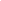 12:34 PM (3 hours ago)